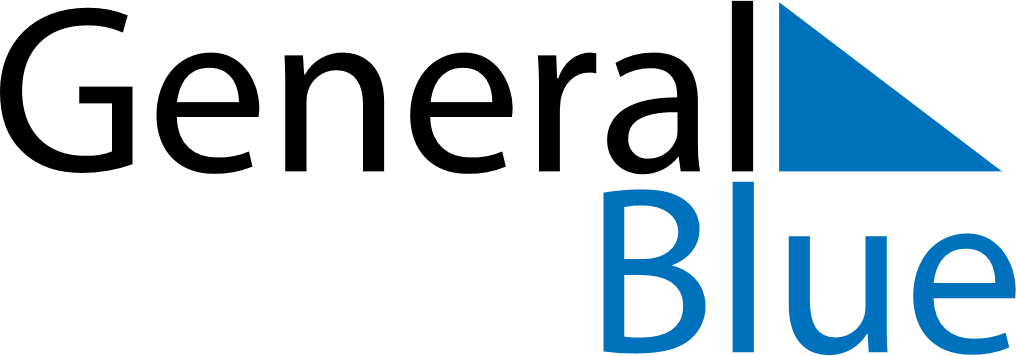 January 2024January 2024January 2024January 2024January 2024January 2024Oakura, Taranaki, New ZealandOakura, Taranaki, New ZealandOakura, Taranaki, New ZealandOakura, Taranaki, New ZealandOakura, Taranaki, New ZealandOakura, Taranaki, New ZealandSunday Monday Tuesday Wednesday Thursday Friday Saturday 1 2 3 4 5 6 Sunrise: 6:01 AM Sunset: 8:53 PM Daylight: 14 hours and 52 minutes. Sunrise: 6:02 AM Sunset: 8:53 PM Daylight: 14 hours and 51 minutes. Sunrise: 6:02 AM Sunset: 8:53 PM Daylight: 14 hours and 50 minutes. Sunrise: 6:03 AM Sunset: 8:53 PM Daylight: 14 hours and 49 minutes. Sunrise: 6:04 AM Sunset: 8:53 PM Daylight: 14 hours and 48 minutes. Sunrise: 6:05 AM Sunset: 8:53 PM Daylight: 14 hours and 48 minutes. 7 8 9 10 11 12 13 Sunrise: 6:06 AM Sunset: 8:53 PM Daylight: 14 hours and 47 minutes. Sunrise: 6:07 AM Sunset: 8:53 PM Daylight: 14 hours and 46 minutes. Sunrise: 6:08 AM Sunset: 8:53 PM Daylight: 14 hours and 44 minutes. Sunrise: 6:09 AM Sunset: 8:53 PM Daylight: 14 hours and 43 minutes. Sunrise: 6:10 AM Sunset: 8:53 PM Daylight: 14 hours and 42 minutes. Sunrise: 6:11 AM Sunset: 8:52 PM Daylight: 14 hours and 41 minutes. Sunrise: 6:12 AM Sunset: 8:52 PM Daylight: 14 hours and 40 minutes. 14 15 16 17 18 19 20 Sunrise: 6:13 AM Sunset: 8:52 PM Daylight: 14 hours and 38 minutes. Sunrise: 6:14 AM Sunset: 8:51 PM Daylight: 14 hours and 37 minutes. Sunrise: 6:15 AM Sunset: 8:51 PM Daylight: 14 hours and 35 minutes. Sunrise: 6:16 AM Sunset: 8:51 PM Daylight: 14 hours and 34 minutes. Sunrise: 6:17 AM Sunset: 8:50 PM Daylight: 14 hours and 32 minutes. Sunrise: 6:19 AM Sunset: 8:50 PM Daylight: 14 hours and 31 minutes. Sunrise: 6:20 AM Sunset: 8:49 PM Daylight: 14 hours and 29 minutes. 21 22 23 24 25 26 27 Sunrise: 6:21 AM Sunset: 8:49 PM Daylight: 14 hours and 27 minutes. Sunrise: 6:22 AM Sunset: 8:48 PM Daylight: 14 hours and 26 minutes. Sunrise: 6:23 AM Sunset: 8:47 PM Daylight: 14 hours and 24 minutes. Sunrise: 6:24 AM Sunset: 8:47 PM Daylight: 14 hours and 22 minutes. Sunrise: 6:25 AM Sunset: 8:46 PM Daylight: 14 hours and 20 minutes. Sunrise: 6:27 AM Sunset: 8:45 PM Daylight: 14 hours and 18 minutes. Sunrise: 6:28 AM Sunset: 8:45 PM Daylight: 14 hours and 16 minutes. 28 29 30 31 Sunrise: 6:29 AM Sunset: 8:44 PM Daylight: 14 hours and 14 minutes. Sunrise: 6:30 AM Sunset: 8:43 PM Daylight: 14 hours and 12 minutes. Sunrise: 6:31 AM Sunset: 8:42 PM Daylight: 14 hours and 10 minutes. Sunrise: 6:33 AM Sunset: 8:41 PM Daylight: 14 hours and 8 minutes. 